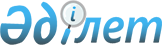 Об очередных мерах по реформированию государственных органов Республики Казахстан
					
			Утративший силу
			
			
		
					Указ Президента Республики Казахстан от 20 мая 1999 года N 144. Утратил силу - Указом Президента РК от 9 января 2006 года N 1696 (U061696)(вводится в действие со дня подписания)

     В целях дальнейшего повышения эффективности управления и продолжения реформирования системы государственных органов в соответствии с подпунктом  

3) статьи 44 Конституции Республики Казахстан постановляю:  

     1. Реорганизовать Министерство обороны Республики Казахстан путем передачи функций и полномочий по управлению имуществом и делами Комитета по оборонной промышленности Министерству энергетики, индустрии и торговли Республики Казахстан. 

     2. Правительству Республики Казахстан: 

     1) привести ранее изданные акты Правительства в соответствие с настоящим Указом; 

     2) принять иные необходимые меры, вытекающие из настоящего Указа. 

     3. Настоящий Указ вступает в силу со дня подписания.      Президент 

Республики Казахстан 
					© 2012. РГП на ПХВ «Институт законодательства и правовой информации Республики Казахстан» Министерства юстиции Республики Казахстан
				